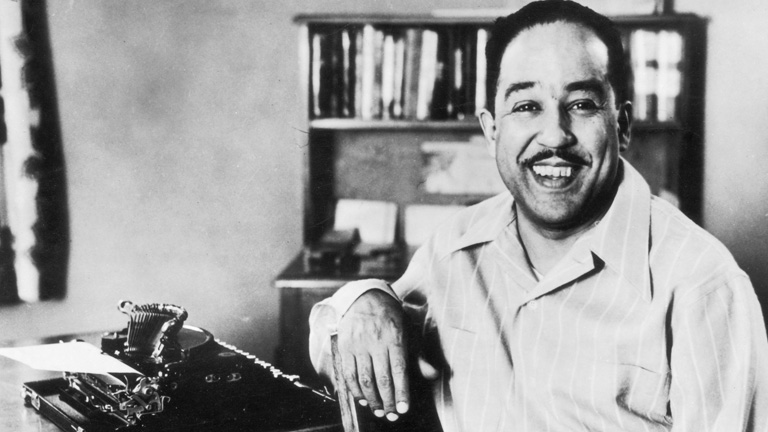 Langston Hughes, the poet laureate of the Harlem Renaissance, lent his voice to the cause of human equality and shone a light on the struggles of being black in the United States during a troubling time.Hughes was born right here in Joplin, Missouri.  His poem – I, Too – is a simple statement that described his social status and the positive outlook he had for his own future and for the future of his race.I, too, sing America.I am the darker brother.They send me to eat in the kitchenWhen company comes,But I laugh,And eat well,And grow strong. Tomorrow,I’ll be at the tableWhen company comes,Nobody’ll dareSay to me,“Eat in the kitchen,"Then.Besides, They’ll see how beautiful I amAnd be ashamed—I, too, am America